Arkansas School Band and Orchestra Association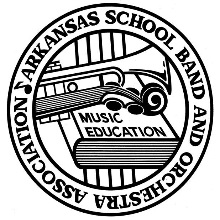 * The amount for plaques and sight-reading music is to be sent immediately to the ASBOA Office.   	Plaques cannot be ordered until these funds are received.(Must attach receipts for all expenses over $10.00)
** Fees for school security are allowable expenses for ASBOA events if required by school administration.  
Signed receipts for such services must accompany the financial report.*** When paperwork and/or funds are not received within 30 days of the event, the building administrator of the director(s) responsible will be notified.
FINANCIAL REPORT FOR REGION CONCERT ASSESSMENT

FINANCIAL REPORT FOR REGION CONCERT ASSESSMENT

FINANCIAL REPORT FOR REGION CONCERT ASSESSMENT

FINANCIAL REPORT FOR REGION CONCERT ASSESSMENT
REGION - REGION - DATE -  DATE -  
RECEIPTS
______ Bands @ $175.00
$______ Late Fees@ $10.00$                      Donations TOTAL RECEIPTSTOTAL RECEIPTSTOTAL RECEIPTS$EXPENSESJudge’s Honorariums$Judge’s Travel$Hotel/Motel (Host responsible for room only)$Meals ($8/Breakfast, $10/Lunch, $15/Dinner)$**Host School Expenses (Attach itemized list and receipts)$*  Region’s Share of Sight-reading music @ $413.70$ 413.70*  Number 1st Division Concert ONLY _____ @ $43.25$*  Number 1st Division Combo Concert/SR _____ @ $43.25        $*  Number 1st Division SR ONLY ______ @ $60.00$TOTAL EXPENSES- $BALANCE FROM CONCERT ASSESSMENT$^After expenses, the balance is to be sent to:     ASBOA      				PH:  479-498-6059	1711 Coliseum Dr, MSC 6036					Russellville, AR 72801 			ddove@atu.edu
^ABA 2013